Port of Milford Haven Schedule 2 Checklist October 2021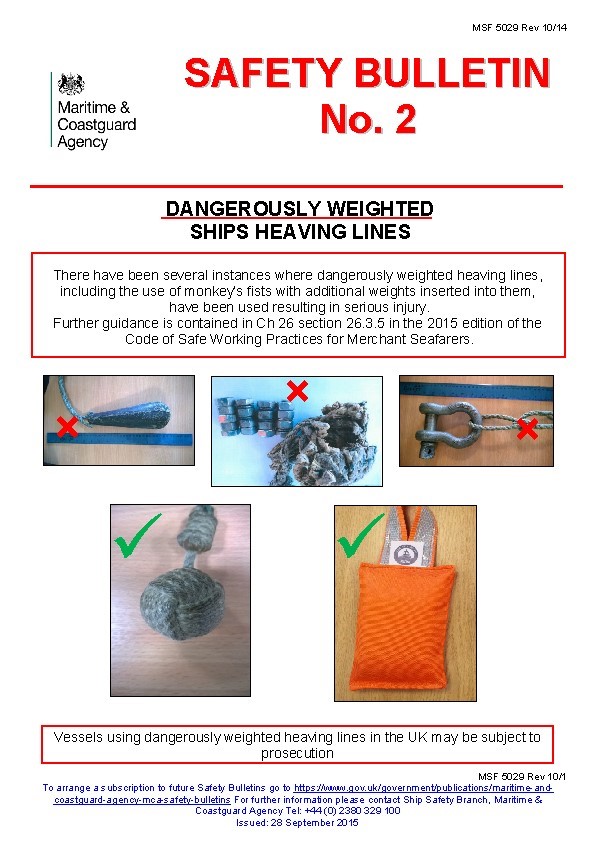 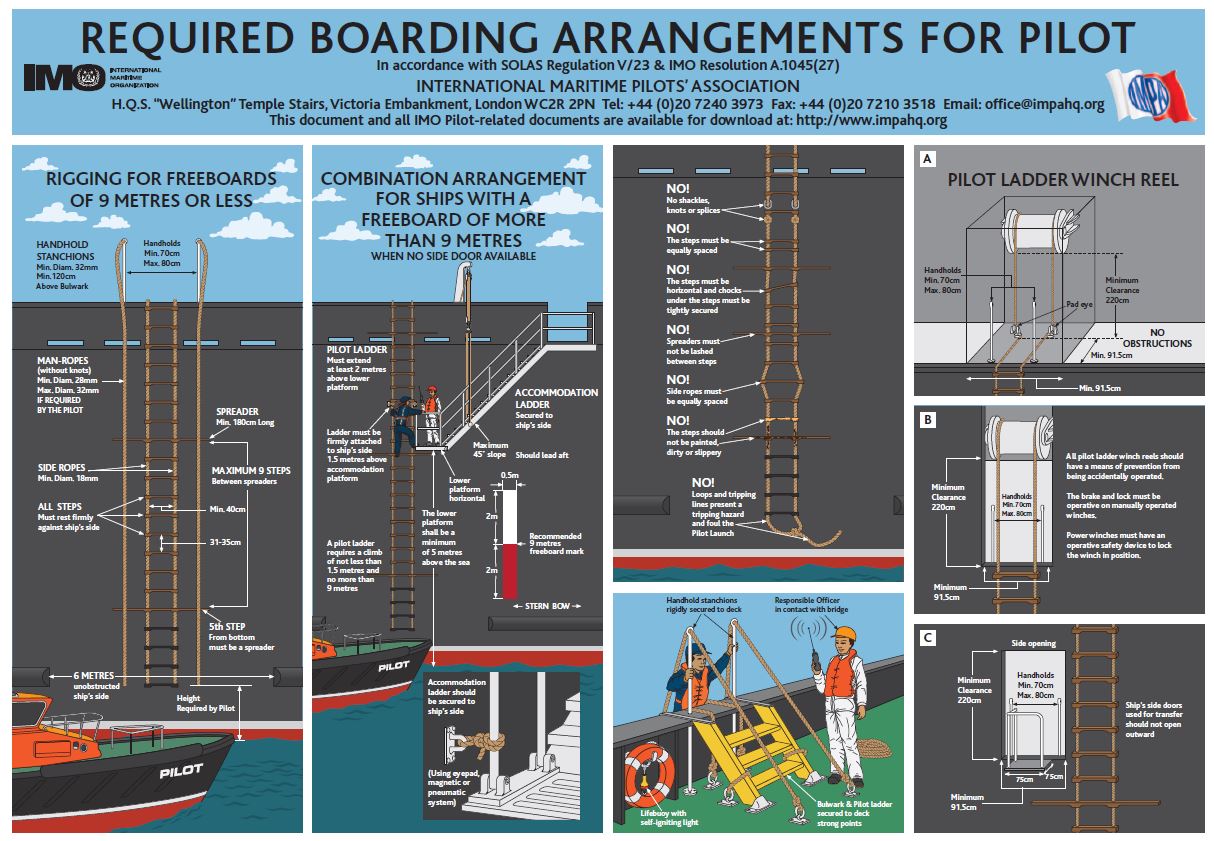 ArrivalETA/ETDMovementPrevious portSailingNext PortPlease tick as appropriatePlease tick as appropriateAgents (Owner if none)Vessel detailsVessel detailsTotal Cargo on board Total Cargo on board Vessel nameType IMO numberTotal tonnes (m3 for LNG)CallsignLoading or Discharging?MMSI numberFull or Part Cargo?Vessel particularsVessel particularsVessel particularsVessel particularsVessel particularsFreeboard/Draft for movement (in metres)Freeboard/Draft for movement (in metres)DWTDWTDraft GRTGRTFreeboardLength overallLength overallPilot Access DoorBeamBeamVessel propulsionVessel propulsionVessel propulsionVessel propulsionManoeuvring Manoeuvring Propulsion TypePropulsion TypeNo of ruddersNo of propellersNo of propellersType of ruddersCPP/FPP/AzipodsCPP/FPP/AzipodsMin. steering speed (kts)ThrustersThrustersNumberPower (kW / BHP)Special Manoeuvring EquipmentSpecial Manoeuvring EquipmentBowBowSternSternVessel equipmentVessel equipmentDefects / Conditions of Class:TypeAll in good working order?MechanicalYes/NoCommunicationYes/NoNavigationYes/NoSafetyYes/NoAll certification and documentation held is valid:All certification and documentation held is valid:All certification and documentation held is valid:Yes/NoChecklist (see attached information on page 2 for guidance)Yes/NoPilot/Combination Ladder:Confirm all are properly constructed; recently inspected; in good condition and complete arrangement rigged as per SOLAS and IMO requirements and that it rests against vessel hull over complete length.Belting:Confirm where fitted that there is a 6m longitudinal gap at the pilot ladder for pilot boat access as per SOLASWeighted heaving lines:Confirm that weighted monkey fists on heaving lines will not be used. Criminal prosecution may result if these are deployedMasters SurnamePilot RequiredMasters InitialDateP.E.C No